Հավելված ՀՀ կառավարության  թվականի-ի N որոշման«Հավելված N 17ՀՀ կառավարության 2002 թվականիհունիսի 29-ի N 867 որոշմանԿ Ա Ր ԳՀԱՅԱՍՏԱՆԻ ՀԱՆՐԱՊԵՏՈՒԹՅՈՒՆՈՒՄ ԲԺՇԿԱԿԱՆ ԱՐՏԱԴՐԱՏԵՍԱԿՆԵՐԻ ԱՐՏԱԴՐՈՒԹՅԱՆ ԼԻՑԵՆԶԱՎՈՐՄԱՆ I. ԸՆԴՀԱՆՈՒՐ ԴՐՈՒՅԹՆԵՐ1. Սույն կարգով սահմանվում է Հայաստանի Հանրապետության առողջապահության բնագավառում իրավաբանական անձանց կամ անհատ ձեռնարկատերերի կողմից լիցենզավորման ենթակա բժշկական արտադրատեսակների արտադրության լիցենզավորման կարգը` համաձայն «Լիցենզավորման մասին» Հայաստանի Հանրապետության օրենքի (այսուհետ` օրենք) պահանջների:2. Հայաստանի Հանրապետությունում բժշկական արտադրատեսակների արտադրության համար լիցենզիան տալիս (մերժում) է, լիցենզիայի գործողությունը կասեցնում կամ Հայաստանի Հանրապետության օրենսդրությամբ սահմանված դեպքերում դադարեցնում է Հայաստանի Հանրապետության առողջապահության բնագավառում պետական լիազոր մարմինը` Հայաստանի Հանրապետության առողջապահության նախարարությունը (այսուհետ` լիազոր մարմին):3. Բժշկական արտադրատեսակների արտադրության լիցենզիաների, այլ վայրում ևս բժշկական արտադրատեսակների արտադրության կամ բժշկական արտադրատեսակների արտադրության վայրի փոփոխման կամ նոր ներդիրի տրամադրումն իրականացվում է Հայաստանի Հանրապետության կառավարության 2022 թվականի նոյեմբերի 24-ի N 1795-Ն որոշմամբ սահմանված փորձաքննություն իրականացնող կազմակերպության (այսուհետ` փորձաքննություն իրականացնող կազմակերպություն) կողմից տրված դրական փորձագիտական եզրակացության հիման վրա:4. Բժշկական արտադրատեսակների արտադրության լիցենզիաները տրվում են օրենքով և սույն կարգով նախատեսված բոլոր փաստաթղթերը ներկայացվելուց հետո 23 աշխատանքային օրվա ընթացքում:5. Սույն կարգի համաձայն տրված լիցենզիաները գործում են միայն լիցենզիայում նշված վայրում:6. Բժշկական արտադրատեսակների արտադրության լիցենզիայի հետ մեկտեղ տրամադրվում է սույն կարգով սահմանված ձևի ներդիր՝ համաձայն N 1 ձևի:7. Լիցենզիայի վերաձևակերպումը կամ գործողության կասեցումը կամ դադարեցումը կատարվում են օրենքով սահմանված կարգով:8.  Բժշկական արտադրատեսակների արտադրության լիցենզիա ստացած անձինք ոչ ուշ, քան յուրաքանչյուր կիսամյակին հաջորդող ամսվա տասներորդ աշխատանքային օրը Լիազոր մարմին են ներկայացնում հաշվետվություն արտադրվող բժշկական արտադրատեսակների մասին` համաձայն սույն կարգի N 5 ձևի:II. ԼԻՑԵՆԶԻԱ ՍՏԱՆԱԼՈՒ ՆՊԱՏԱԿՈՎ ԻՐԱՎԱԲԱՆԱԿԱՆ ԱՆՁԱՆՑ ԵՎ ԱՆՀԱՏ ՁԵՌՆԱՐԿԱՏԵՐԵՐԻ ԿՈՂՄԻՑ ՆԵՐԿԱՅԱՑՎՈՂ ՓԱՍՏԱԹՂԹԵՐԸ9. Հայտատուն բժշկական արտադրատեսակների արտադրության լիցենզավորման համար օրենքի համաձայն ներկայացնում է`1) լիցենզիա ստանալու մասին հայտ՝ համաձայն N 2 ձևի.2) լիցենզավորման ենթակա գործունեության իրականացման համար նախատեսված տարածքի նկատմամբ հայտատուի սեփականության (օգտագործման) իրավունքի պետական գրանցման վկայականը և իրավասու մարմնի կողմից հայտատուի անվամբ տրված գործունեության համար նախատեսված տարածքի հատակագիծը.3) փորձաքննություն իրականացնող կազմակերպության կողմից տրված դրական փորձագիտական եզրակացություն:10. Այլ վայրում ևս բժշկական արտադրատեսակների արտադրության կամ բժշկական արտադրատեսակների արտադրության վայրի փոփոխման դեպքում լիցենզավորված անձը լիազոր մարմին է ներկայացնում՝1) այլ վայրում ևս բժշկական արտադրատեսակների արտադրության լիցենզիա ստանալու կամ բժշկական արտադրատեսակների արտադրության վայրի փոփոխման մասին հայտ՝ համաձայն NN 3 և 4 ձևերի.2) այլ վայրում ևս բժշկական արտադրատեսակների արտադրության կամ բժշկական արտադրատեսակների արտադրության վայրի փոփոխման դեպքում լիցենզավորված անձի սեփականության (օգտագործման) իրավունքի պետական գրանցման վկայականը և հայտատուի անվամբ (անվանմամբ) տրված՝ գործունեության համար նախատեսված տարածքի հատակագիծը.3) փորձաքննություն իրականացնող կազմակերպության կողմից տրված դրական փորձագիտական եզրակացություն.4) լիցենզիայի բնօրինակը՝ գործունեության իրականացման վայրի փոփոխման դեպքում․11. Նոր ներդիրի տրամադրման համար լիցենզավորված անձը լիազոր մարմին է ներկայացնում`1) դիմում նոր ներդիր ստանալու մասին.2) փորձաքննություն իրականացնող կազմակերպության կողմից տրված դրական փորձագիտական եզրակացություն:12. Բժշկական արտադրատեսակների արտադրության լիցենզիա ստանալու, այլ վայրում ևս բժշկական արտադրատեսակների արտադրության լիցենզիա ստանալու կամ բժշկական արտադրատեսակների արտադրության վայրի փոփոխման մասին հայտերում կամ կից փաստաթղթերում ոչ էական թերությունների (վրիպակներ, ոչ իրավաբանական անճշտություններ, թվաբանական սխալներ և նման այլ բացթողումներ) առկայության, ինչպես նաև փաստաթղթերը թերի լինելու դեպքում լիցենզավորող մարմինը դրանք հայտնաբերելու պահից 2 աշխատանքային օրվա ընթացքում էլեկտրոնային նամակագրության կամ հեռախոսային կապի միջոցով՝ հայտատուի ընտրած եղանակով հայտատուին առաջարկում է 5 աշխատանքային օրվա ընթացքում վերացնել թերությունները և փաստաթղթերը ներկայացնել լիազոր մարմին: III. ԼԻՑԵՆԶԻԱՅԻ ՄԵՐԺՄԱՆ ՀԻՄՔԵՐԸ13. Լիցենզիա ստանալու մասին հայտը մերժվում է, եթե`1) ներկայացված հայտը և կից փաստաթղթերը թերի են և չեն լրացվել սույն կարգի 12-րդ կետով նախատեսված ժամկետում կամ դրանցում առկա են ակնհայտ կեղծ կամ խեղաթյուրված տեղեկություններ կամ,2) ներկայացված փաստաթղթերը չեն համապատասխանում օրենքի, այլ իրավական ակտերի և սույն կարգի պահանջներին կամ,3) իրավաբանական անձն օրենքի կամ իր կանոնադրության համաձայն իրավունք չունի զբաղվելու հայցվող լիցենզավորման ենթակա գործունեությամբ կամ,4) բժշկական արտադրատեսակների արտադրության համար նախատեսված տարածքը սեփականության, վարձակալության, ենթավարձակալության կամ անհատույց օգտագործման իրավունքով չի պատկանում հայտատուին կամ չի ներկայացվել իրավասու մարմնի կողմից հայտատուի անվամբ տրված գործունեության համար նախատեսված տարածքի հատակագիծը կամ,5) փորձաքննություն իրականացնող կազմակերպության կողմից տրվել է բացասական փորձագիտական եզրակացություն.6) պետական տուրքը չվճարվելու դեպքում` պետական տուրքը չվճարելու հիմքով.7) սույն կարգի 12-րդ կետով նախատեսված ժամկետում լիազոր մարմին չի ներկայացվել դրական փորձագիտական եզրակացությունը:14. Լիցենզիա ստանալու հայտը մերժվելու մասին որոշումն ընդունվելուց հետո 3 աշխատանքային օրվա ընթացքում էլեկտրոնային կամ փաստաթղթային եղանակով առաքվում է հայտատուին:15. Բժշկական արտադրատեսակների արտադրության լիցենզիայի նոր ներդիրի տրամադրումը լիցենզավորող մարմինը մերժում է, եթե՝1) փորձաքննություն իրականացնող կազմակերպության կողմից տրվել է բացասական փորձագիտական եզրակացություն կամ,2) սույն կարգի 12-րդ կետով նախատեսված ժամկետում լիազոր մարմին չի ներկայացվել դրական փորձագիտական եզրակացությունը:16. Ներդիրի մերժվելու մասին որոշումն ընդունվելուց հետո 3 աշխատանքային օրվա ընթացքում էլեկտրոնային կամ փաստաթղթային եղանակով առաքվում է հայտատուին:IV. ԲԺՇԿԱԿԱՆ ԱՐՏԱԴՐԱՏԵՍԱԿՆԵՐԻ ԱՐՏԱԴՐՈՒԹՅԱՆ ԳՈՐԾՈՒՆԵՈՒԹՅԱՆ ԼԻՑԵՆԶԻԱՅԻ ՆԵՐԴԻՐԸ17. Բժշկական արտադրատեսակների արտադրության լիցենզիայի ներդիրը ներառում է տեղեկատվություն իրավաբանական անձի կամ անհատ ձեռնարկատիրոջ անվանման, բժշկական արտադրատեսակների արտադրության լիցենզիայի սերիան և համարը, կոնտակտային տվյալների, գործունեության տեսակի (տեսակների) և տեղ այլ նշումների համար:V. ԲԺՇԿԱԿԱՆ ԱՐՏԱԴՐԱՏԵՍԱԿՆԵՐԻ ԱՐՏԱԴՐՈՒԹՅԱՆ ԼԻՑԵՆԶԱՎՈՐՄԱՆ ՆՊԱՏԱԿՈՎ ՓՈՐՁԱԳԻՏԱԿԱՆ ԵԶՐԱԿԱՑՈՒԹՅԱՆ ՏՐԱՄԱԴՐՈՒՄԸ18. Փորձաքննության համար արտադրողը դիմում է փորձաքննություն իրականացնող կազմակերպություն ` հայերենով և (կամ) ռուսերենով և (կամ) անգլերենով՝ (ՊԻԴԻԷՖ (PDF) ձևաչափով ֆայլերի տեսքով)՝ առձեռն և (կամ) էլեկտրոնային հասցեով և (կամ) էլեկտրոնային համակարգի միջոցով և (կամ) փոստային առաքմամբ ներկայացնելով հետևյալ փաստաթղթերի տեսաներածված պատճենները՝.1) արտադրվող բժշկական արտադրատեսակների ցանկը և ընդհանուր նկարագիրը համաձայն ձև N7-ի,2)Ստանդարտացման միջազգային կազմակերպության 13485 ստանդարտի (Բժշկական արտադրատեսակներ. Որակի կառավարման համակարգեր. Կանոնակարգման նպատակների համար պահանջներ) (այսուհետ՝ ISO 13485)​​ պահանջներին համապատասխան ստեղծված և գործող որակի կառավարման համակարգի հավաստագիրը, հավաստագրման մարմնի կողմից վերջին աուդիտի արդյունքների մասին հաշվետվության պատճենը: ISO 13485-ին համապատասխան որակի կառավարման համակարգի առկայությունը պարտադիր չէ այն դեպքում, երբ հայտատուն ունի վավեր պատշաճ արտադրական գործունեության հավաստագիր և նույն արտադրատարածքում կազմակերպում է այնպիսի բժշկական արտադրատեսակների արտադրություն, որոնց նկարագիրը համընկնում է իր կողմից արտադրվող դեղերի արտադրության կանոնակարգում ներկայացված տեղեկություններին,,3) պայմանագրային արտադրողների և լաբորատոր հետազոտություն իրականացնողների գործունեության վայրերը, հեռախոսահամարները,4) կազմակերպագործառնական կառուցվածքը,5) արտադրատարածքների հատակագծերը, նյութերի և անձնակազմի հոսքերը, յուրաքանչյուր արտադրատեսակի արտադրության հակիրճ սխեման,6) hիմնական արտադրական և որակի հսկման սարքավորումների ցանկը,7) բժշկական արտադրատեսակների արտադրության գործող լիցենզիայի պատճենը (առկայության դեպքում),19. Փորձաքննությունը սկսվում է փորձաքննության վարձի վճարման փաստը հավաստող փաստաթղթի առկայության դեպքում:20. Փորձաքննության ընթացքում կարող են պահանջվել լրացուցիչ տվյալներ, որոնք ներկայացնելու ժամանակահատվածը փորձաքննության համար սահմանված ժամկետում չի ներառվում:21. Փորձաքննության ընթացքում լրացուցիչ տվյալներ կամ փաստաթղթեր ներկայացնելու անհրաժեշտության մասին պատշաճ կարգով արտադրողին տեղեկացնելուց հետո 60 աշխատանքային օրվա ընթացքում դրանք չներկայացնելու դեպքում փորձաքննությունը դադարեցվում է և կազմվում է փորձագիտական եզրակացություն փորձաքննության իրականացման անհնարինության վերաբերյալ:22. Անկախ փորձաքննության արդյունքից՝ ներկայացված փաստաթղթերը և վճարը չեն վերադարձվում:23. Փորձաքննությունը և արտադրատարածքի ընդհանուր դիտարկումը իրականացվում է առաջնորդվելով  Եվրասիական տնտեսական հանձնաժողովի խորհրդի 2017 թվականի նոյեմբերի 10-ի N 106 որոշմամբ:24. Փորձաքննության արդյունքների հիման վրա կազմակերպությունը, դիմումը ստանալուց հետո առավելագույնը 20 աշխատանքային օրվա ընթացքում, կազմում և արտադրողին է տրամադրում փորձաքննության եզրակացությունը` կցելով N 6 ձևով նախատեսված ձևաչափի փորձաքննության հաշվետվությունը: Փորձաքննության եզրակացությունը և կից հաշվետվությունն արտադրողին է տրվում էլեկտրոնային փոստի միջոցով և (կամ) փոստային առաքմամբ:Ձև N 1ԲԺՇԿԱԿԱՆ ԱՐՏԱԴՐԱՏԵՍԱԿՆԵՐԻ ԱՐՏԱԴՐՈՒԹՅԱՆ ԼԻՑԵՆԶԻԱՅԻ ՆԵՐԴԻՐԸՊետք է պարունակի հետևյալ տվյալները.Իրավաբանական անձի անվանումը կամ անհատ ձեռնարկատիրոջ անունը, ազգանունըԳտնվելու (իրավաբանական անձանց դեպքում), բնակության (անհատ ձեռնարկատերերի դեպքում) վայրըԲժշկական արտադրատեսակների արտադրության լիցենզիայի սերիան և համարըՀեռախոսահամարըԷլ. փոստի հասցենԻնտերնետային կայքը (առկայության դեպքում)Փորձագիտական եզրակացության համարը, ամսաթիվը Տեղեկություններ բժշկական արտադրատեսակի վերաբերյալ.Այլ նշումներ_____________________________________________________________Ձև N 2ՀՀ առողջապահության նախարար_________________________ -ինՀ Ա Յ ՏՀԱՅԱՍՏԱՆԻ ՀԱՆՐԱՊԵՏՈՒԹՅՈՒՆՈՒՄ ԲԺՇԿԱԿԱՆ ԱՐՏԱԴՐԱՏԵՍԱԿՆԵՐԻ ԱՐՏԱԴՐՈՒԹՅԱՆ ԼԻՑԵՆԶԻԱ ՍՏԱՆԱԼՈՒ ՄԱՍԻՆ1. Իրավաբանական անձի անվանումը (անհատ ձեռնարկատիրոջ անունը, ազգանունը)__________________________________________________________________________2. Գործունեության իրականացման վայրը _______________________________________________________________________________________________________________3. Իրավաբանական անձի պետական գրանցման համարը կամ անհատ ձեռնարկատիրոջ հաշվառման համարը □□□□□□□□□□4. Իրավաբանական անձի (անհատ ձեռնարկատիրոջ) էլեկտրոնային փոստի հասցեն և ինտերնետային պաշտոնական կայքի հասցեն (առկայության դեպքում) և հեռախոսահամարը5. Վճարված է պետական տուրք (նշում կատարվում է պետական տուրքը նախապես վճարված լինելու դեպքում)՝□ այո7. Կից ներկայացնում եմ (պարտադիր ներկայացվող փաստաթղթերի ցանկ)`լիցենզավորման ենթակա գործունեության իրականացման համար նախատեսված տարածքի նկատմամբ հայտատուի սեփականության (օգտագործման) իրավունքի պետական գրանցման վկայականը և իրավասու մարմնի կողմից հայտատուի անվամբ տրված՝ գործունեության համար նախատեսված տարածքի հատակագիծը,փորձաքննություն իրականացնող կազմակերպության կողմից տրված դրական փորձագիտական եզրակացությունՆերկայացված տեղեկությունների իսկությունը հաստատում եմ`__________________________________________________________________________(կազմակերպության տնօրենի (անհատ ձեռնարկատիրոջ) ստորագրությունը, անունը, ազգանունը)«_____» _________________ 20  թ.Ձև N 3ՀՀ առողջապահության նախարար_________________________ -ինՀ Ա Յ ՏՀԱՅԱՍՏԱՆԻ ՀԱՆՐԱՊԵՏՈՒԹՅՈՒՆՈՒՄ ԲԺՇԿԱԿԱՆ ԱՐՏԱԴՐԱՏԵՍԱԿՆԵՐԻ ԱՐՏԱԴՐՈՒԹՅԱՆ ԱՅԼ ՎԱՅՐՈՒՄ ԵՎՍ ԼԻՑԵՆԶԻԱ ՍՏԱՆԱԼՈՒ ՄԱՍԻՆ1. Իրավաբանական անձի անվանումը (անհատ ձեռնարկատիրոջ անունը, ազգանունը)__________________________________________________________________________ 2. Գործունեության իրականացման վայրը, հեռախոսահամարը _____________________________________________________________________________________________3. Իրավաբանական անձի պետական գրանցման համարը կամ անհատ ձեռնարկատիրոջ հաշվառման համարը □□□□□□□□□□4. Գործող լիցենզիան տալու տարեթիվը, ամիսը, ամսաթիվը, սերիան և համարը__________________________________________________________________________5. Իրավաբանական անձի (անհատ ձեռնարկատիրոջ) էլեկտրոնային փոստի հասցեն և ինտերնետային պաշտոնական կայքի հասցեն (առկայության դեպքում) և հեռախոսահամարը6. Վճարված է պետական տուրք (նշում կատարվում է պետական տուրքը նախապես վճարված լինելու դեպքում)՝□ այո7. Կից ներկայացնում եմ (պարտադիր ներկայացվող փաստաթղթերի ցանկ)`լիցենզավորման ենթակա գործունեության իրականացման համար նախատեսված տարածքի նկատմամբ հայտատուի սեփականության (օգտագործման) իրավունքի պետական գրանցման վկայականը և իրավասու մարմնի կողմից հայտատուի անվամբ տրված՝ գործունեության համար նախատեսված տարածքի հատակագիծը,փորձաքննություն իրականացնող կազմակերպության կողմից տրված դրական փորձագիտական եզրակացություն:Ներկայացված տեղեկությունների իսկությունը հաստատում եմ`__________________________________________________________________________(կազմակերպության տնօրենի (անհատ ձեռնարկատիրոջ) ստորագրությունը, անունը, ազգանունը)«_____» _________________ 20  թ.Ձև N 4ՀՀ առողջապահության նախարար_________________________ -ին (անունը, ազգանունը)Հ Ա Յ ՏՀԱՅԱՍՏԱՆԻ ՀԱՆՐԱՊԵՏՈՒԹՅՈՒՆՈՒՄ ԲԺՇԿԱԿԱՆ ԱՐՏԱԴՐԱՏԵՍԱԿՆԵՐԻ ԱՐՏԱԴՐՈՒԹՅԱՆ ՎԱՅՐԻ ՓՈՓՈԽՄԱՆ ՄԱՍԻՆ1. Իրավաբանական անձի անվանումը (անհատ ձեռնարկատիրոջ անունը, ազգանունը)__________________________________________________________________________2. Գործունեության իրականացման վայրը _______________________________________________________________________________________________________________3. Իրավաբանական անձի պետական գրանցման համարը կամ անհատ ձեռնարկատիրոջ հաշվառման համարը □□□□□□□□□□4. Գործող լիցենզիան տալու տարեթիվը, ամիսը, ամսաթիվը, սերիան և համարը__________________________________________________________________________5. Իրավաբանական անձի (անհատ ձեռնարկատիրոջ) էլեկտրոնային փոստի հասցեն և ինտերնետային պաշտոնական կայքի հասցեն (առկայության դեպքում) և հեռախոսահամարը6. □ Հասցեափոխվող լիցենզիան տալու տարեթիվը, ամիսը, ամսաթիվը, սերիան և համարը7. Կից ներկայացնում եմ (պարտադիր ներկայացվող փաստաթղթերի ցանկ)`լիցենզավորման ենթակա գործունեության իրականացման համար նախատեսված տարածքի նկատմամբ հայտատուի սեփականության (օգտագործման) իրավունքի պետական գրանցման վկայականը և իրավասու մարմնի կողմից հայտատուի անվամբ տրված՝ գործունեության համար նախատեսված տարածքի հատակագիծը,փորձաքննություն իրականացնող կազմակերպության կողմից տրված դրական փորձագիտական եզրակացությունը,լիցենզիայի բնօրինակը:Ներկայացված տեղեկությունների իսկությունը հաստատում եմ`__________________________________________________________________________(կազմակերպության տնօրենի (անհատ ձեռնարկատիրոջ) ստորագրությունը, անունը, ազգանունը)«_____» _________________ 20  թ.Ձև N 5Հ Ա Շ Վ Ե Տ Վ ՈՒ Թ Յ ՈՒ ՆԱՐՏԱԴՐՎՈՂ ԲԺՇԿԱԿԱՆ ԱՐՏԱԴՐԱՏԵՍԱԿՆԵՐԻ ՄԱՍԻՆԻրավաբանական անձի անվանումը կամ անհատ ձեռնարկատիրոջ անունը, ազգանունըՁև N 6ՀԱՇՎԵՏՎՈՒԹՅՈՒՆԲժշկական արտադրատեսակների արտադրության լիցենզավորման նպատակով փորձաքննության արդյունքների մասինՁև N 7Ց Ա Ն ԿԲԺՇԿԱԿԱՆ ԱՐՏԱԴՐԱՏԵՍԱԿԻ ԸՆԴՀԱՆՈՒՐ ՆԿԱՐԱԳՐՈՒՄ ՊԱՐՏԱԴԻՐ ՆԵՐԿԱՅԱՑՎՈՂ ՏԵՂԵԿՈՒԹՅՈՒՆՆԵՐԻ1. Հայտատուի անունը, ազգանունը կամ անվանումը  ________________________________________________________________________________________________________2. Կազմակերպական-իրավական ձևը _____________________________________________________________________________________________________________________3. Գտնվելու (բնակվելու) և գործունեության իրականացման վայրերը, հեռախոսահամարները, էլեկտրոնային փոստի և ինտերնետային պաշտոնական կայքի հասցեն (առկայության դեպքում) ____________________________________________________________________________________________________________________4. Փորձագիտական եզրակացության համարը, օրը, ամիսը, տարեթիվը ___________5. Տեղեկություն բժշկական արտադրատեսակի վերաբերյալԲժշկական արտադրատեսակների արտադրության իրականացման համար նախատեսված տեխնիկատեխնոլոգիական հագեցվածության, տարածքի և արտադրամասերի մասին տեղեկություններ (կցելով տարածքի հատակագիծը):Հաստատում եմ ներկայացված տեղեկությունների իսկություն ____________________________________________________________________________(հայտատու իրավաբանական անձի անվանումը, տնօրենի անունը, ազգանունը, ստորագրությունը կամ անհատ ձեռնարկատիրոջ անունը, ազգանունը, ստորագրությունը)___________________________(օրը, ամիսը, տարեթիվը)Հավելված N 18ՀՀ կառավարության 2002 թվականիհունիսի 29-ի N 867 որոշմանՁև N 1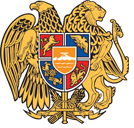 ՀԱՅԱՍՏԱՆԻ ՀԱՆՐԱՊԵՏՈՒԹՅԱՆԱՌՈՂՋԱՊԱՀՈՒԹՅԱՆ ՆԱԽԱՐԱՐՈՒԹՅՈՒՆԼԻՑԵՆԶԻԱ Կ-ԲԱԱ-000000Տրված՝ _____ ________________ 20  թվականինԳործունեության տեսակը ԲԺՇԿԱԿԱՆ ԱՐՏԱԴՐԱՏԵՍԱԿՆԵՐԻ ԱՐՏԱԴՐՈՒԹՅՈՒՆԻրավաբանական անձի անվանումը և գտնվելու վայրը _______________________ ________________________________________________________________________________________________________________________________________________________ Գործունեության իրականացման վայրը _____________________________________ ________________________________________________________________________________________________________________________________________________________Գործողության ժամկետը` մինչևՁև N 2ՀԱՅԱՍՏԱՆԻ ՀԱՆՐԱՊԵՏՈՒԹՅԱՆԱՌՈՂՋԱՊԱՀՈՒԹՅԱՆ ՆԱԽԱՐԱՐՈՒԹՅՈՒՆԼԻՑԵՆԶԻԱ Ա-ԲԱԱ-000000Տրված՝ _____ ________________ 20  թվականինԳործունեության տեսակը ԲԺՇԿԱԿԱՆ ԱՐՏԱԴՐԱՏԵՍԱԿՆԵՐԻ ԱՐՏԱԴՐՈՒԹՅՈՒՆԻրավաբանական անձի անվանումը և գտնվելու վայրը _____________________ ________________________________________________________________________________________________________________________________________________________ Գործունեության իրականացման վայրը ______________________________________ ________________________________________________________________________________________________________________________________________________________Գործողության ժամկետը` մինչևՀավելված N 19ՀՀ կառավարության 2002 թվականիհունիսի 29-ի N 867 որոշմանԿ Ա Ր ԳՀԱՅԱՍՏԱՆԻ ՀԱՆՐԱՊԵՏՈՒԹՅՈՒՆՈՒՄ ԲԺՇԿԱԿԱՆ ԱՐՏԱԴՐԱՏԵՍԱԿՆԵՐԻ ՍՊԱՍԱՐԿՄԱՆ ԼԻՑԵՆԶԱՎՈՐՄԱՆI. ԸՆԴՀԱՆՈՒՐ ԴՐՈՒՅԹՆԵՐ1. Սույն կարգով սահմանվում է Հայաստանի Հանրապետության առողջապահության բնագավառում իրավաբանական անձանց կամ անհատ ձեռնարկատերերի կողմից լիցենզավորման ենթակա բժշկական արտադրատեսակների սպասարկման լիցենզավորման կարգը` համաձայն «Լիցենզավորման մասին» Հայաստանի Հանրապետության օրենքի (այսուհետ` օրենք) պահանջների:2. Հայաստանի Հանրապետությունում բժշկական արտադրատեսակների սպասարկման համար լիցենզիան տալիս (մերժում) է, լիցենզիայի գործողությունը կասեցնում կամ Հայաստանի Հանրապետության օրենսդրությամբ սահմանված դեպքերում դադարեցնում է Հայաստանի Հանրապետության առողջապահության բնագավառում պետական լիազոր մարմինը` Հայաստանի Հանրապետության առողջապահության նախարարությունը (այսուհետ` լիազոր մարմին):3. Բժշկական արտադրատեսակների սպասարկման լիցենզիաների, այլ վայրում ևս բժշկական արտադրատեսակների սպասարկման կամ բժշկական արտադրատեսակների սպասարկման վայրի փոփոխման կամ նոր ներդիրի տրամադրումն իրականացվում է փորձաքննություն իրականացնելու լիցենզիա ունեցող անձի (այսուհետ` փորձաքննություն իրականացնող կազմակերպություն) կողմից տրված դրական փորձագիտական եզրակացության հիման վրա:4. Բժշկական արտադրատեսակների սպասարկման լիցենզիաները տրվում են օրենքով և սույն կարգով նախատեսված բոլոր փաստաթղթերը ներկայացվելուց հետո 23 աշխատանքային օրվա ընթացքում:5. Բժշկական արտադրատեսակների սպասարկման լիցենզիայի հետ մեկտեղ տրամադրվում է սույն կարգով սահմանված ձևի ներդիր՝ համաձայն N 1 ձևի:II. ԼԻՑԵՆԶԻԱ ՍՏԱՆԱԼՈՒ ՆՊԱՏԱԿՈՎ ԻՐԱՎԱԲԱՆԱԿԱՆ ԱՆՁԱՆՑ ԵՎ ԱՆՀԱՏ ՁԵՌՆԱՐԿԱՏԵՐԵՐԻ ԿՈՂՄԻՑ ՆԵՐԿԱՅԱՑՎՈՂ ՓԱՍՏԱԹՂԹԵՐԸ6. Հայտատուն բժշկական արտադրատեսակների սպասարկման լիցենզավորման համար օրենքի համաձայն ներկայացնում է`1) լիցենզիա ստանալու մասին հայտ՝ համաձայն N 2 ձևի.2) լիցենզավորման ենթակա գործունեության իրականացման համար նախատեսված տարածքի նկատմամբ հայտատուի սեփականության (օգտագործման) իրավունքի պետական գրանցման վկայականը և իրավասու մարմնի կողմից հայտատուի անվամբ տրված գործունեության համար նախատեսված տարածքի հատակագիծը.3) փորձաքննություն իրականացնող կազմակերպության կողմից տրված դրական փորձագիտական եզրակացություն: 7. Այլ վայրում ևս բժշկական արտադրատեսակների սպասարկման կամ բժշկական արտադրատեսակների սպասարկման վայրի փոփոխման դեպքում լիցենզավորված անձը լիազոր մարմին է ներկայացնում՝1) այլ վայրում ևս բժշկական արտադրատեսակների սպասարկման լիցենզիա ստանալու կամ բժշկական արտադրատեսակների սպասարկման վայրի փոփոխման մասին հայտ՝ համաձայն NN 3 և 4 ձևերի.2) այլ վայրում ևս բժշկական արտադրատեսակների սպասարկման կամ բժշկական արտադրատեսակների սպասարկման վայրի փոփոխման դեպքում լիցենզավորված անձի սեփականության (օգտագործման) իրավունքի պետական գրանցման վկայականը և հայտատուի անվամբ (անվանմամբ) տրված՝ գործունեության համար նախատեսված տարածքի հատակագիծը.3) փորձաքննություն իրականացնող կազմակերպության կողմից տրված դրական փորձագիտական եզրակացություն.4) լիցենզիայի բնօրինակը՝ գործունեության իրականացման վայրի փոփոխման դեպքում.8. Նոր ներդիրի տրամադրման համար լիցենզավորված անձը լիազոր մարմին է ներկայացնում`1) դիմում նոր ներդիր ստանալու մասին.2) փորձաքննություն իրականացնող կազմակերպության կողմից տրված դրական փորձագիտական եզրակացություն:9. Բժշկական արտադրատեսակների սպասարկման լիցենզիա ստանալու, այլ վայրում ևս բժշկական արտադրատեսակների սպասարկման լիցենզիա ստանալու կամ բժշկական արտադրատեսակների սպասարկման վայրի փոփոխման մասին հայտերում կամ կից փաստաթղթերում ոչ էական թերությունների (վրիպակներ, ոչ իրավաբանական անճշտություններ, թվաբանական սխալներ և նման այլ բացթողումներ) առկայության, ինչպես նաև փաստաթղթերը թերի լինելու դեպքում լիցենզավորող մարմինը դրանք հայտնաբերելու պահից 2 աշխատանքային օրվա ընթացքում էլեկտրոնային նամակագրության կամ հեռախոսային կապի միջոցով՝ հայտատուի ընտրած եղանակով հայտատուին առաջարկում է 5 աշխատանքային օրվա ընթացքում վերացնել թերությունները և փաստաթղթերը ներկայացնել լիազոր մարմին: III. ԼԻՑԵՆԶԻԱՅԻ ՄԵՐԺՄԱՆ ՀԻՄՔԵՐԸ10. Լիցենզիա ստանալու մասին հայտը մերժվում է, եթե`1) ներկայացված հայտը և կից փաստաթղթերը թերի են և չեն լրացվել սույն կարգի 12-րդ կետով նախատեսված ժամկետում կամ դրանցում առկա են ակնհայտ կեղծ կամ խեղաթյուրված տեղեկություններ կամ,2) ներկայացված փաստաթղթերը չեն համապատասխանում օրենքի, այլ իրավական ակտերի և սույն կարգի պահանջներին կամ,3) իրավաբանական անձն օրենքի կամ իր կանոնադրության համաձայն իրավունք չունի զբաղվելու հայցվող լիցենզավորման ենթակա գործունեությամբ կամ,4) բժշկական արտադրատեսակների սպասարկման համար նախատեսված տարածքը սեփականության, վարձակալության, ենթավարձակալության կամ անհատույց օգտագործման իրավունքով չի պատկանում հայտատուին կամ չի ներկայացվել իրավասու մարմնի կողմից հայտատուի անվամբ տրված գործունեության համար նախատեսված տարածքի հատակագիծը կամ,5) փորձաքննություն իրականացնող կազմակերպության կողմից տրվել է բացասական փորձագիտական եզրակացություն.6) պետական տուրքը չվճարվելու դեպքում` պետական տուրքը չվճարելու հիմքով.7) սույն կարգի 12-րդ կետով նախատեսված ժամկետում լիազոր մարմին չի ներկայացվել դրական փորձագիտական եզրակացությունը:11. Լիցենզիա ստանալու հայտը մերժվելու մասին որոշումն ընդունվելուց հետո 3 աշխատանքային օրվա ընթացքում էլեկտրոնային կամ փաստաթղթային եղանակով առաքվում է հայտատուին:12. Բժշկական արտադրատեսակների սպասարկման լիցենզիայի նոր ներդիրի տրամադրումը լիցենզավորող մարմինը մերժում է, եթե՝1) փորձաքննություն իրականացնող կազմակերպության կողմից տրվել է բացասական փորձագիտական եզրակացություն կամ,2) սույն կարգի 12-րդ կետով նախատեսված ժամկետում լիազոր մարմին չի ներկայացվել դրական փորձագիտական եզրակացությունը:13. Ներդիրի մերժվելու մասին որոշումն ընդունվելուց հետո 3 աշխատանքային օրվա ընթացքում էլեկտրոնային կամ փաստաթղթային եղանակով առաքվում է հայտատուին:IV. ԲԺՇԿԱԿԱՆ ԱՐՏԱԴՐԱՏԵՍԱԿՆԵՐԻ ՍՊԱՍԱՐԿՄԱՆ ԳՈՐԾՈՒՆԵՈՒԹՅԱՆ ԼԻՑԵՆԶԻԱՅԻ ՆԵՐԴԻՐԸ14. Բժշկական արտադրատեսակների սպասարկման լիցենզիայի ներդիրը ներառում է տեղեկատվություն իրավաբանական անձի կամ անհատ ձեռնարկատիրոջ անվանման, բժշկական արտադրատեսակների սպասարկման գործունեության լիցենզիայի սերիան և համարը, կոնտակտային տվյալների, գործունեության տեսակի (տեսակների) և տեղ այլ նշումների համար:	V. ԲԺՇԿԱԿԱՆ ԱՐՏԱԴՐԱՏԵՍԱԿՆԵՐԻ ՍՊԱՍԱՐԿՄԱՆ ԼԻՑԵՆԶԱՎՈՐՄԱՆ ՆՊԱՏԱԿՈՎ ՓՈՐՁԱԳԻՏԱԿԱՆ ԵԶՐԱԿԱՑՈՒԹՅԱՆ ՏՐԱՄԱԴՐՈՒՄԸ15. Փորձաքննության համար հայտատուն դիմում է փորձաքննություն իրականացնող կազմակերպություն ` հայերենով և (կամ) ռուսերենով և (կամ) անգլերենով՝ (ՊԻԴԻԷՖ (PDF) ձևաչափով ֆայլերի տեսքով)՝ առձեռն և (կամ) էլեկտրոնային հասցեով և (կամ) էլեկտրոնային համակարգի միջոցով և (կամ) փոստային առաքմամբ ներկայացնելով հետևյալ փաստաթղթերի տեսաներածված պատճենները՝.1) բժշկական արտադրատեսակների սպասարկման գործող լիցենզիայի պատճենը (առկայության դեպքում)2) հայտարարագիր մատուցվող ծառայությունների մասին, ծառայությունների ոլորտի և բնույթի վերաբերյալ տեղեկություններով3) բժշկական արտադրատեսակների որակի կառավարման համակարգի հավաստագիրը, հավաստագրման մարմնի կողմից վերջին աուդիտի արդյունքների մասին հաշվետվության պատճենը 4) կազմակերպագործառնական կառուցվածքը5) գործունեության տարածքի հատակագծերը6) օգտագործվող գործիքների, սարքերի և սարքավորումների ցանկը16. Փորձաքննությունն սկսվում է փորձաքննության վարձի վճարման փաստը հավաստող փաստաթղթի առկայության դեպքում:17. Փորձաքննության ընթացքում կարող են պահանջվել լրացուցիչ տվյալներ, որոնք ներկայացնելու ժամանակահատվածը փորձաքննության համար սահմանված ժամկետում չի ներառվում:18. Փորձաքննության ընթացքում լրացուցիչ տվյալներ կամ փաստաթղթեր ներկայացնելու անհրաժեշտության մասին պատշաճ կարգով արտադրողին տեղեկացնելուց հետո 60 աշխատանքային օրվա ընթացքում դրանք չներկայացնելու դեպքում փորձաքննությունը դադարեցվում է, և կազմվում է փորձագիտական եզրակացություն դիմումը մերժելու վերաբերյալ:19. Անկախ փորձաքննության արդյունքից՝ ներկայացված փաստաթղթերը և վճարը չեն վերադարձվում:20. Փորձաքննությունը իրականացվում է առաջնորդվելով  բժշկական արտադրատեսակների անվտանգությանը, որակին և արդյունավետությանը ներկայացվող ընդհանուր պահանջներով21. Փորձաքննության արդյունքների հիման վրա կազմակերպությունը, դիմումը ստանալուց հետո առավելագույնը 20 աշխատանքային օրվա ընթացքում, կազմում և արտադրողին է տրամադրում փորձաքննության եզրակացությունը` կցելով N 5 ձևով նախատեսված ձևաչափի փորձաքննության հաշվետվությունը: Փորձաքննության եզրակացությունը և կից հաշվետվությունն արտադրողին է տրվում էլեկտրոնային փոստի միջոցով և (կամ) փոստային առաքմամբ:Ձև N 1ԲԺՇԿԱԿԱՆ ԱՐՏԱԴՐԱՏԵՍԱԿՆԵՐԻ ՍՊԱՍԱՐԿՄԱՆ ԼԻՑԵՆԶԻԱՅԻ ՆԵՐԴԻՐԸ1. Իրավաբանական անձի անվանումը կամ անհատ ձեռնարկատիրոջ անունը, ազգանունը2. Գտնվելու (իրավաբանական անձանց դեպքում), բնակության (անհատ ձեռնարկատերերի դեպքում) վայրը3. Բժշկական արտադրատեսակների սպասարկման լիցենզիայի սերիան և համարը4. Հեռախոսահամարը5. Էլ. փոստի հասցեն6. Ինտերնետային կայքը (առկայության դեպքում)7. Տեղեկություն բժշկական արտադրատեսակի վերաբերյալ8. Փորձագիտական եզրակացության համարը, ամսաթիվըԱյլ նշումներ _____________________________________________________________Ձև N 2ՀՀ առողջապահության նախարար_________________________ -ինՀ Ա Յ ՏՀԱՅԱՍՏԱՆԻ ՀԱՆՐԱՊԵՏՈՒԹՅՈՒՆՈՒՄ ԲԺՇԿԱԿԱՆ ԱՐՏԱԴՐԱՏԵՍԱԿՆԵՐԻ ՍՊԱՍԱՐԿՄԱՆ ԼԻՑԵՆԶԻԱ ՍՏԱՆԱԼՈՒ ՄԱՍԻՆ1. Իրավաբանական անձի անվանումը (անհատ ձեռնարկատիրոջ անունը, ազգանունը)__________________________________________________________________________2. Գործունեության իրականացման վայրը _______________________________________________________________________________________________________________3. Իրավաբանական անձի պետական գրանցման համարը կամ անհատ ձեռնարկատիրոջ հաշվառման համարը □□□□□□□□□□4. Իրավաբանական անձի (անհատ ձեռնարկատիրոջ) էլեկտրոնային փոստի հասցեն և ինտերնետային պաշտոնական կայքի հասցեն (առկայության դեպքում) և հեռախոսահամարը5. Վճարված է պետական տուրք (նշում կատարվում է պետական տուրքը նախապես վճարված լինելու դեպքում)՝□ այո7. Կից ներկայացնում եմ (պարտադիր ներկայացվող փաստաթղթերի ցանկ)`լիցենզավորման ենթակա գործունեության իրականացման համար նախատեսված տարածքի նկատմամբ հայտատուի սեփականության (օգտագործման) իրավունքի պետական գրանցման վկայականը և իրավասու մարմնի կողմից հայտատուի անվամբ տրված՝ գործունեության համար նախատեսված տարածքի հատակագիծը,փորձաքննություն իրականացնող կազմակերպության կողմից տրված դրական փորձագիտական եզրակացությունՆերկայացված տեղեկությունների իսկությունը հաստատում եմ`__________________________________________________________________________(կազմակերպության տնօրենի (անհատ ձեռնարկատիրոջ) ստորագրությունը, անունը, ազգանունը)«_____» _________________ 20  թ.Ձև N 3ՀՀ առողջապահության նախարար_________________________ -ինՀ Ա Յ ՏՀԱՅԱՍՏԱՆԻ ՀԱՆՐԱՊԵՏՈՒԹՅՈՒՆՈՒՄ ԲԺՇԿԱԿԱՆ ԱՐՏԱԴՐԱՏԵՍԱԿՆԵՐԻ ՍՊԱՍԱՐԿՄԱՆ ԱՅԼ ՎԱՅՐՈՒՄ ԵՎՍ ԼԻՑԵՆԶԻԱ ՍՏԱՆԱԼՈՒ ՄԱՍԻՆ1. Իրավաբանական անձի անվանումը (անհատ ձեռնարկատիրոջ անունը, ազգանունը)__________________________________________________________________________ 2. Գործունեության իրականացման վայրը, հեռախոսահամարը _____________________________________________________________________________________________3. Իրավաբանական անձի պետական գրանցման համարը կամ անհատ ձեռնարկատիրոջ հաշվառման համարը □□□□□□□□□□4. Գործող լիցենզիան տալու տարեթիվը, ամիսը, ամսաթիվը, սերիան և համարը__________________________________________________________________________5. Իրավաբանական անձի (անհատ ձեռնարկատիրոջ) էլեկտրոնային փոստի հասցեն և ինտերնետային պաշտոնական կայքի հասցեն (առկայության դեպքում) և հեռախոսահամարը6. Վճարված է պետական տուրք (նշում կատարվում է պետական տուրքը նախապես վճարված լինելու դեպքում)՝□ այո7. Կից ներկայացնում եմ (պարտադիր ներկայացվող փաստաթղթերի ցանկ)`լիցենզավորման ենթակա գործունեության իրականացման համար նախատեսված տարածքի նկատմամբ հայտատուի սեփականության (օգտագործման) իրավունքի պետական գրանցման վկայականը և իրավասու մարմնի կողմից հայտատուի անվամբ տրված՝ գործունեության համար նախատեսված տարածքի հատակագիծը,փորձաքննություն իրականացնող կազմակերպության կողմից տրված դրական փորձագիտական եզրակացություն:Ներկայացված տեղեկությունների իսկությունը հաստատում եմ`__________________________________________________________________________(կազմակերպության տնօրենի (անհատ ձեռնարկատիրոջ) ստորագրությունը, անունը, ազգանունը)«_____» _________________ 20  թ.Ձև N 4ՀՀ առողջապահության նախարար_________________________ -ինՀ Ա Յ ՏՀԱՅԱՍՏԱՆԻ ՀԱՆՐԱՊԵՏՈՒԹՅՈՒՆՈՒՄ ԲԺՇԿԱԿԱՆ ԱՐՏԱԴՐԱՏԵՍԱԿՆԵՐԻ ՍՊԱՍԱՐԿՄԱՆ ՎԱՅՐԻ ՓՈՓՈԽՄԱՆ ԼԻՑԵՆԶԻԱ ՍՏԱՆԱԼՈՒ ՄԱՍԻՆ1. Իրավաբանական անձի անվանումը (անհատ ձեռնարկատիրոջ անունը, ազգանունը)__________________________________________________________________________2. Գործունեության իրականացման վայրը _______________________________________________________________________________________________________________3. Իրավաբանական անձի պետական գրանցման համարը կամ անհատ ձեռնարկատիրոջ հաշվառման համարը □□□□□□□□□□4. Գործող լիցենզիան տալու տարեթիվը, ամիսը, ամսաթիվը, սերիան և համարը__________________________________________________________________________5. Իրավաբանական անձի (անհատ ձեռնարկատիրոջ) էլեկտրոնային փոստի հասցեն և ինտերնետային պաշտոնական կայքի հասցեն (առկայության դեպքում) և հեռախոսահամարը6. □ Հասցեափոխվող լիցենզիան տալու տարեթիվը, ամիսը, ամսաթիվը, սերիան և համարը7. Կից ներկայացնում եմ (պարտադիր ներկայացվող փաստաթղթերի ցանկ)`լիցենզավորման ենթակա գործունեության իրականացման համար նախատեսված տարածքի նկատմամբ հայտատուի սեփականության (օգտագործման) իրավունքի պետական գրանցման վկայականը և իրավասու մարմնի կողմից հայտատուի անվամբ տրված՝ գործունեության համար նախատեսված տարածքի հատակագիծը,փորձաքննություն իրականացնող կազմակերպության կողմից տրված դրական փորձագիտական եզրակացությունը,լիցենզիայի բնօրինակը:Ներկայացված տեղեկությունների իսկությունը հաստատում եմ`__________________________________________________________________________(կազմակերպության տնօրենի (անհատ ձեռնարկատիրոջ) ստորագրությունը, անունը, ազգանունը)«_____» _________________ 20  թ.Հավելված N 20ՀՀ կառավարության 2002 թվականիհունիսի 29-ի N 867 որոշմանՁև N 1ՀԱՅԱՍՏԱՆԻ ՀԱՆՐԱՊԵՏՈՒԹՅԱՆԱՌՈՂՋԱՊԱՀՈՒԹՅԱՆ ՆԱԽԱՐԱՐՈՒԹՅՈՒՆԼԻՑԵՆԶԻԱ Կ-ԲԱՍ-000000Տրված՝ _____ ________________ 20  թվականինԳործունեության տեսակը ԲԺՇԿԱԿԱՆ ԱՐՏԱԴՐԱՏԵՍԱԿՆԵՐԻ ՍՊԱՍԱՐԿՈՒՄԻրավաբանական անձի անվանումը և գտնվելու վայրը __________________________ ________________________________________________________________________________________________________________________________________________________ Գործունեության իրականացման վայրը ____________________________________ ________________________________________________________________________________________________________________________________________________________Գործողության ժամկետը` մինչևՁև N 2ՀԱՅԱՍՏԱՆԻ ՀԱՆՐԱՊԵՏՈՒԹՅԱՆԱՌՈՂՋԱՊԱՀՈՒԹՅԱՆ ՆԱԽԱՐԱՐՈՒԹՅՈՒՆԼԻՑԵՆԶԻԱ Ա-ԲԱՍ-000000Տրված՝ _____ ________________ 20  թվականինԳործունեության տեսակը ԲԺՇԿԱԿԱՆ ԱՐՏԱԴՐԱՏԵՍԱԿՆԵՐԻ ՍՊԱՍԱՐԿՈՒՄԻրավաբանական անձի անվանումը և գտնվելու վայրը ___________________ ____________________________________________________________________________________________________________________________________________________________________________________________________________________________________ Գործունեության իրականացման վայրը _________________________________ ________________________________________________________________________________________________________________________________________________________Գործողության ժամկետը` մինչև1. Բժշկական արտադրատեսակի անվանումը (տեսակի/խմբի անվանումը) Բժշկական արտադրատեսակի անվանումը (տեսակի/խմբի անվանումը) Բժշկական արտադրատեսակի անվանումը (տեսակի/խմբի անվանումը)2. Բժշկական արտադրատեսակի նշանակությունը Բժշկական արտադրատեսակի նշանակությունը Բժշկական արտադրատեսակի նշանակությունը3. Բժշկական արտադրատեսակը In vitro ախտորոշման համար նախատեսված արտադրատեսակ է Բժշկական արտադրատեսակը In vitro ախտորոշման համար նախատեսված արտադրատեսակ է Բժշկական արտադրատեսակը In vitro ախտորոշման համար նախատեսված արտադրատեսակ է□ Այո□ Ոչ□ Այո□ Ոչ4. Բժշկական արտադրատեսակի կիրառման ոլորտը (Եվրասիական      տնտեսական հանձնաժողովի կոլեգիայի 2019 թվականի ապրիլի 16-ի  թիվ 62 որոշմամբ հաստատված՝ բժշկական արտադրատեսակների  բժշկական կիրառման ոլորտների դասակարգչին համապատասխան) Բժշկական արտադրատեսակի կիրառման ոլորտը (Եվրասիական      տնտեսական հանձնաժողովի կոլեգիայի 2019 թվականի ապրիլի 16-ի  թիվ 62 որոշմամբ հաստատված՝ բժշկական արտադրատեսակների  բժշկական կիրառման ոլորտների դասակարգչին համապատասխան) Բժշկական արտադրատեսակի կիրառման ոլորտը (Եվրասիական      տնտեսական հանձնաժողովի կոլեգիայի 2019 թվականի ապրիլի 16-ի  թիվ 62 որոշմամբ հաստատված՝ բժշկական արտադրատեսակների  բժշկական կիրառման ոլորտների դասակարգչին համապատասխան)5. Բժշկական արտադրատեսակի կիրառման հնարավոր ռիսկի դասը Բժշկական արտադրատեսակի կիրառման հնարավոր ռիսկի դասը Բժշկական արտադրատեսակի կիրառման հնարավոր ռիսկի դասը6. Բժշկական արտադրատեսակի տեսակի ծածկագիրը (Եվրասիական տնտեսական միության բժշկական արտադրատեսակների անվանացանկի համաձայն, որի վարման կանոնները հաստատված են Եվրասիական տնտեսական հանձնաժողովի կոլեգիայի 2015 թվականի դեկտեմբերի 29-ի թիվ 177 որոշմամբ) Բժշկական արտադրատեսակի տեսակի ծածկագիրը (Եվրասիական տնտեսական միության բժշկական արտադրատեսակների անվանացանկի համաձայն, որի վարման կանոնները հաստատված են Եվրասիական տնտեսական հանձնաժողովի կոլեգիայի 2015 թվականի դեկտեմբերի 29-ի թիվ 177 որոշմամբ) Բժշկական արտադրատեսակի տեսակի ծածկագիրը (Եվրասիական տնտեսական միության բժշկական արտադրատեսակների անվանացանկի համաձայն, որի վարման կանոնները հաստատված են Եվրասիական տնտեսական հանձնաժողովի կոլեգիայի 2015 թվականի դեկտեմբերի 29-ի թիվ 177 որոշմամբ)7. Բժշկական արտադրատեսակի կազմում առկա է դեղանյութ: Առկայության դեպքում նշել դեղանյութը(երը): Բժշկական արտադրատեսակի կազմում առկա է դեղանյութ: Առկայության դեպքում նշել դեղանյութը(երը): Բժշկական արտադրատեսակի կազմում առկա է դեղանյութ: Առկայության դեպքում նշել դեղանյութը(երը):□ Այո□ Ոչ□ Այո□ Ոչ8. Բժշկական արտադրատեսակը ստերիլ է: Բժշկական արտադրատեսակը ստերիլ լինելու դեպքում նշել ստերիլիզացման եղանակը: Բժշկական արտադրատեսակը ստերիլ է: Բժշկական արտադրատեսակը ստերիլ լինելու դեպքում նշել ստերիլիզացման եղանակը: Բժշկական արտադրատեսակը ստերիլ է: Բժշկական արտադրատեսակը ստերիլ լինելու դեպքում նշել ստերիլիզացման եղանակը:□ Այո□ Ոչ□ Այո□ Ոչ9.Բժշկական արտադրատեսակի մոդելը (մակնիշը), դրա կազմն ու պարագաներըԲժշկական արտադրատեսակի մոդելը (մակնիշը), դրա կազմն ու պարագաներըԲժշկական արտադրատեսակի մոդելը (մակնիշը), դրա կազմն ու պարագաներըԲժշկական արտադրատեսակի մոդելը (մակնիշը), դրա կազմն ու պարագաներըԲժշկական արտադրատեսակի մոդելը (մակնիշը), դրա կազմն ու պարագաները9.Հ/հԱնվանումըԱրտադրողըԱրտադրողըԵրկիրը9.1.Բժշկական արտադրատեսակի մոդելը (մակնիշը) (առկայության դեպքում)9.2.Կազմը (առկայության դեպքում)9.3.Պարագաները (առկայության դեպքում)10. ՇահագործմանՊահպանման ժամկետը (երաշխիքային ժամկետը) ՇահագործմանՊահպանման ժամկետը (երաշխիքային ժամկետը)11. Պահման պայմանները Պահման պայմանները12.ԱրտադրությունըԱրտադրությունը□	ամբողջությամբ տվյալ արտադրությունում□	մասամբ տվյալ արտադրությունում□	ամբողջությամբ այլ արտադրությունում□	ամբողջությամբ տվյալ արտադրությունում□	մասամբ տվյալ արտադրությունում□	ամբողջությամբ այլ արտադրությունում□	ամբողջությամբ տվյալ արտադրությունում□	մասամբ տվյալ արտադրությունում□	ամբողջությամբ այլ արտադրությունում             (անունը, ազգանունը)                                                         (անունը, ազգանունը)NN
ը/կԱրտադրվող բժշկական արտադրատեսակի անվանումըՉափման միավորըՍերիանՔանակը_____ __________ օրը, ամիսը, տարեթիվը____________________________________________(իրավաբանական անձի տնօրենի կամ անհատ ձեռնարկատիրոջ ստորագրությունը)1Հաշվետվության համարը2Բժշկական արտադրատեսակն արտադրողի մասին տեղեկատվություն՝Բժշկական արտադրատեսակն արտադրողի մասին տեղեկատվություն՝2.1.Իրավաբանական անձի լրիվ և կրճատ (առկայության դեպքում) անվանումը, կազմակերպաիրավական ձևը և հասցեն (գտնվելու վայրը), կոնտակտային տվյալները2.2.Արտադրատարածքների ցանկը (նշելով դրանց հասցեներն ու արտադրվող բժշկական արտադրատեսակները, որակի կառավարման գնահատվող համակարգի շրջանակներում գործընթացներին մասնակցող աշխատակիցների մոտավոր թվաքանակը, ինչպես նաև կոնտակտային տվյալները)2.3.Արտադրվող բժշկական արտադրատեսակների ցանկը2.4.Այն բժշկական արտադրատեսակների տեսակների (ենթատեսակների) ցանկը, որոնց մասով անցկացվում է արտադրության դիտարկում՝ բժշկական արտադրատեսակն արտադրողի հայտի համաձայն 2.5.Կրիտիկական նշանակություն ունեցող մատակարարների ցանկը (նշելով նրանց հասցեները, մատակարարվող արտադրատեսակները կամ մատուցվող ծառայությունները, ինչպես նաև կոնտակտային տեղեկատվությունը)3Փորձաքննության մասին տեղեկատվություն.Փորձաքննության մասին տեղեկատվություն.Փորձաքննության մասին տեղեկատվություն.3.1.Փորձաքննության անցկացման ամսաթիվը3.2.Մասնագիտական խմբի կազմը (նշելով խմբի անդամների գործառույթները)4Փորձաքննության արդյունքները (ստուգված յուրաքանչյուր օբյեկտի համար).Փորձաքննության արդյունքները (ստուգված յուրաքանչյուր օբյեկտի համար).Փորձաքննության արդյունքները (ստուգված յուրաքանչյուր օբյեկտի համար).4.1.Ստուգվող գործունեության և (կամ) տեխնոլոգիական գործընթացների ընդհանուր նկարագրությունը4.2.Հարցված անձանց ազգանունները, անունները, հայրանունները (առկայության դեպքում) և պաշտոնները4.4.Բժշկական արտադրատեսակների կիրառման հնարավոր ռիսկից կախված՝ դրանց որակի կառավարման համակարգի առկայությունը5.Եզրահանգումներ.Եզրահանգումներ.Եզրահանգումներ.Եզրահանգումներ.5.1.Բժշկական արտադրատեսակների արտադրությանը ներկայացվող ընդհանուր պահանջներին համապատասխանության (անհամապատասխանության) մասին եզրակացություն, ըստ դիտարկման նպատակի 6Փորձագետների ազգանունները, անունները, հայրանունները (առկայության դեպքում) և պաշտոնները7Ստորագրությունները, կնիքը (առկայության դեպքում)1.Բժշկական արտադրատեսակի անվանումը (տեսակի/խմբի անվանումը)Բժշկական արտադրատեսակի անվանումը (տեսակի/խմբի անվանումը)Բժշկական արտադրատեսակի անվանումը (տեսակի/խմբի անվանումը)Բժշկական արտադրատեսակի անվանումը (տեսակի/խմբի անվանումը)Բժշկական արտադրատեսակի անվանումը (տեսակի/խմբի անվանումը)2.Բժշկական արտադրատեսակի նշանակությունըԲժշկական արտադրատեսակի նշանակությունըԲժշկական արտադրատեսակի նշանակությունըԲժշկական արտադրատեսակի նշանակությունըԲժշկական արտադրատեսակի նշանակությունը3.In vitro ախտորոշման համար նախատեսված բժշկական արտադրատեսակIn vitro ախտորոշման համար նախատեսված բժշկական արտադրատեսակIn vitro ախտորոշման համար նախատեսված բժշկական արտադրատեսակIn vitro ախտորոշման համար նախատեսված բժշկական արտադրատեսակIn vitro ախտորոշման համար նախատեսված բժշկական արտադրատեսակ□ Այո□ Ոչ□ Այո□ Ոչ4.Բժշկական արտադրատեսակի կիրառման ոլորտը (Եվրասիական տնտեսական հանձնաժողովի կոլեգիայի 2019 թվականի ապրիլի 16-ի թիվ 62 որոշմամբ հաստատված՝ բժշկական արտադրատեսակների բժշկական կիրառման ոլորտների դասակարգչին համապատասխան)Բժշկական արտադրատեսակի կիրառման ոլորտը (Եվրասիական տնտեսական հանձնաժողովի կոլեգիայի 2019 թվականի ապրիլի 16-ի թիվ 62 որոշմամբ հաստատված՝ բժշկական արտադրատեսակների բժշկական կիրառման ոլորտների դասակարգչին համապատասխան)Բժշկական արտադրատեսակի կիրառման ոլորտը (Եվրասիական տնտեսական հանձնաժողովի կոլեգիայի 2019 թվականի ապրիլի 16-ի թիվ 62 որոշմամբ հաստատված՝ բժշկական արտադրատեսակների բժշկական կիրառման ոլորտների դասակարգչին համապատասխան)Բժշկական արտադրատեսակի կիրառման ոլորտը (Եվրասիական տնտեսական հանձնաժողովի կոլեգիայի 2019 թվականի ապրիլի 16-ի թիվ 62 որոշմամբ հաստատված՝ բժշկական արտադրատեսակների բժշկական կիրառման ոլորտների դասակարգչին համապատասխան)Բժշկական արտադրատեսակի կիրառման ոլորտը (Եվրասիական տնտեսական հանձնաժողովի կոլեգիայի 2019 թվականի ապրիլի 16-ի թիվ 62 որոշմամբ հաստատված՝ բժշկական արտադրատեսակների բժշկական կիրառման ոլորտների դասակարգչին համապատասխան)5.Բժշկական արտադրատեսակի կիրառման պոտենցիալ ռիսկի դասըԲժշկական արտադրատեսակի կիրառման պոտենցիալ ռիսկի դասըԲժշկական արտադրատեսակի կիրառման պոտենցիալ ռիսկի դասըԲժշկական արտադրատեսակի կիրառման պոտենցիալ ռիսկի դասըԲժշկական արտադրատեսակի կիրառման պոտենցիալ ռիսկի դասը6.Բժշկական արտադրատեսակի տեսակի ծածկագիրը (Եվրասիական տնտեսական միության բժշկական արտադրատեսակների անվանացանկի համաձայն, որի վարման կանոնները հաստատված են Եվրասիական տնտեսական հանձնաժողովի կոլեգիայի 2015 թվականի դեկտեմբերի 29-ի թիվ 177 որոշմամբ)Բժշկական արտադրատեսակի տեսակի ծածկագիրը (Եվրասիական տնտեսական միության բժշկական արտադրատեսակների անվանացանկի համաձայն, որի վարման կանոնները հաստատված են Եվրասիական տնտեսական հանձնաժողովի կոլեգիայի 2015 թվականի դեկտեմբերի 29-ի թիվ 177 որոշմամբ)Բժշկական արտադրատեսակի տեսակի ծածկագիրը (Եվրասիական տնտեսական միության բժշկական արտադրատեսակների անվանացանկի համաձայն, որի վարման կանոնները հաստատված են Եվրասիական տնտեսական հանձնաժողովի կոլեգիայի 2015 թվականի դեկտեմբերի 29-ի թիվ 177 որոշմամբ)Բժշկական արտադրատեսակի տեսակի ծածկագիրը (Եվրասիական տնտեսական միության բժշկական արտադրատեսակների անվանացանկի համաձայն, որի վարման կանոնները հաստատված են Եվրասիական տնտեսական հանձնաժողովի կոլեգիայի 2015 թվականի դեկտեմբերի 29-ի թիվ 177 որոշմամբ)Բժշկական արտադրատեսակի տեսակի ծածկագիրը (Եվրասիական տնտեսական միության բժշկական արտադրատեսակների անվանացանկի համաձայն, որի վարման կանոնները հաստատված են Եվրասիական տնտեսական հանձնաժողովի կոլեգիայի 2015 թվականի դեկտեմբերի 29-ի թիվ 177 որոշմամբ)7.Կա արդյո՞ք բժշկական արտադրատեսակի կազմում դեղանյութ: Առկայության դեպքում նշել դեղանյութը/դեղանյութերը:Կա արդյո՞ք բժշկական արտադրատեսակի կազմում դեղանյութ: Առկայության դեպքում նշել դեղանյութը/դեղանյութերը:Կա արդյո՞ք բժշկական արտադրատեսակի կազմում դեղանյութ: Առկայության դեպքում նշել դեղանյութը/դեղանյութերը:Կա արդյո՞ք բժշկական արտադրատեսակի կազմում դեղանյութ: Առկայության դեպքում նշել դեղանյութը/դեղանյութերը:Կա արդյո՞ք բժշկական արտադրատեսակի կազմում դեղանյութ: Առկայության դեպքում նշել դեղանյութը/դեղանյութերը:□ Այո□ Ոչ□ Այո□ Ոչ8.Բժշկական արտադրատեսակը ստերիլ է՞: Բժշկական արտադրատեսակը ստերիլ լինելու դեպքում նշել ստերիլիզացման եղանակը:Բժշկական արտադրատեսակը ստերիլ է՞: Բժշկական արտադրատեսակը ստերիլ լինելու դեպքում նշել ստերիլիզացման եղանակը:Բժշկական արտադրատեսակը ստերիլ է՞: Բժշկական արտադրատեսակը ստերիլ լինելու դեպքում նշել ստերիլիզացման եղանակը:Բժշկական արտադրատեսակը ստերիլ է՞: Բժշկական արտադրատեսակը ստերիլ լինելու դեպքում նշել ստերիլիզացման եղանակը:Բժշկական արտադրատեսակը ստերիլ է՞: Բժշկական արտադրատեսակը ստերիլ լինելու դեպքում նշել ստերիլիզացման եղանակը:□ Այո□ Ոչ□ Այո□ Ոչ9.Բժշկական արտադրատեսակի մոդելը (մակնիշը), դրա կազմն ու պարագաներըԲժշկական արտադրատեսակի մոդելը (մակնիշը), դրա կազմն ու պարագաներըԲժշկական արտադրատեսակի մոդելը (մակնիշը), դրա կազմն ու պարագաներըԲժշկական արտադրատեսակի մոդելը (մակնիշը), դրա կազմն ու պարագաներըԲժշկական արտադրատեսակի մոդելը (մակնիշը), դրա կազմն ու պարագաներըԲժշկական արտադրատեսակի մոդելը (մակնիշը), դրա կազմն ու պարագաներըԲժշկական արտադրատեսակի մոդելը (մակնիշը), դրա կազմն ու պարագաները9.ՀամարըԱնվանումըԱրտադրողըԱրտադրողըԱրտադրողըԱրտադրողըԵրկիրը9.1.Բժշկական արտադրատեսակի մոդելը (մակնիշը) (առկայության դեպքում)9.2.Կազմը (առկայության դեպքում)9.3.Պարագաները (առկայության դեպքում)10.Շահագործման, պահպանման ժամկետը (երաշխիքային ժամկետը)Շահագործման, պահպանման ժամկետը (երաշխիքային ժամկետը)Շահագործման, պահպանման ժամկետը (երաշխիքային ժամկետը)Շահագործման, պահպանման ժամկետը (երաշխիքային ժամկետը)11.Պահման պայմաններըՊահման պայմաններըՊահման պայմաններըՊահման պայմանները13.ԱրտադրությունըԱրտադրությունըԱրտադրությունը□	ամբողջությամբ տվյալ արտադրությունում □	մասամբ տվյալ արտադրությունում □	ամբողջությամբ այլ արտադրությունում□	ամբողջությամբ տվյալ արտադրությունում □	մասամբ տվյալ արտադրությունում □	ամբողջությամբ այլ արտադրությունում□	ամբողջությամբ տվյալ արտադրությունում □	մասամբ տվյալ արտադրությունում □	ամբողջությամբ այլ արտադրությունում□	ամբողջությամբ տվյալ արտադրությունում □	մասամբ տվյալ արտադրությունում □	ամբողջությամբ այլ արտադրությունումՀայաստանի Հանրապետության առողջապահությաննախարարության աշխատակազմի լիցենզավորմանգործակալության պետ________________________(ստորագրությունը)Հայաստանի Հանրապետության առողջապահությաննախարարության աշխատակազմի լիցենզավորմանգործակալության պետ________________________(ստորագրությունը)1.Սպասարկման գործընթացում ընդգրկված տարածքների ցանկը (նշելով դրանց հասցեներն ու որակի կառավարման գնահատվող համակարգի շրջանակներում գործընթացներին մասնակցող աշխատակիցների մոտավոր թվաքանակը, ինչպես նաև կոնտակտային տվյալները)2.Սպասարկող բժշկական արտադրատեսակների ցանկը3.Այն բժշկական արտադրատեսակների տեսակների (ենթատեսակների) ցանկը, որոնց մասով անցկացվում է սպասարկման վայրի և պայմանների դիտարկում՝ հայտի համաձայն            (անունը, ազգանունը)              (անունը, ազգանունը)              (անունը, ազգանունը)Ձև N 5ՀԱՇՎԵՏՎՈՒԹՅՈՒՆԲժշկական արտադրատեսակների սպասարկման լիցենզավորման նպատակով փորձաքննության արդյունքների մասինՀայաստանի Հանրապետության առողջապահությաննախարարության աշխատակազմի լիցենզավորմանգործակալության պետ________________________(ստորագրությունը)Հայաստանի Հանրապետության առողջապահությաննախարարության աշխատակազմի լիցենզավորմանգործակալության պետ»:________________________(ստորագրությունը)